Dear Parent/carer,Please find attached the review of the Autumn terms REAL targets and the new ones for this term. These targets have been written by class managers and focus on our REAL curriculum areas. They may differ slightly to the EHCP objectives, as many of the plans were written over a year ago due to the time delay of the final versions.Please could you complete the slip below and return it to school.Yours sincerely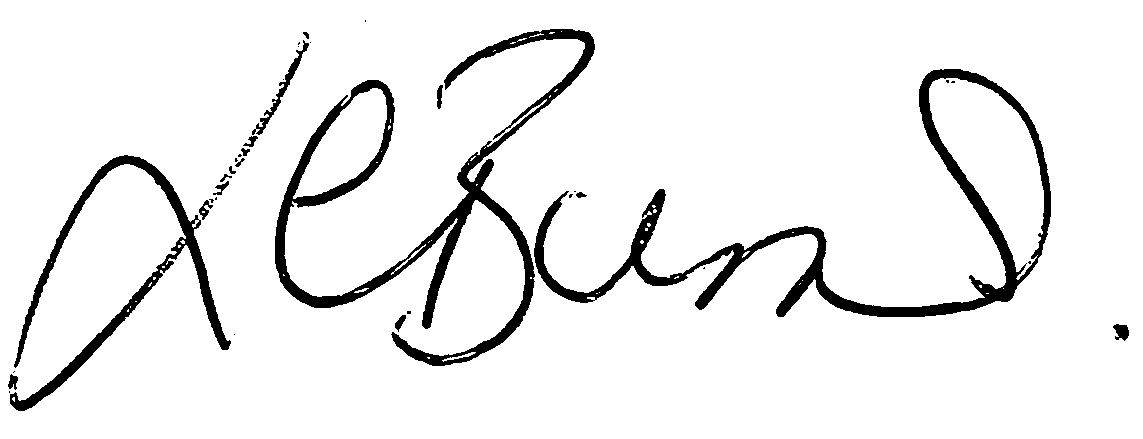 Louise BurnsDeputy HeadSENCoName of pupil/student –I acknowledge receipt of the REAL targets January 2020 Signed ______________________________I would like to discuss these further with SENCo/Head teacher – YES/NO